ПРЕСС-РЕЛИЗ В «ТНС энерго Кубань» составили антирейтинг управляющих компаний и ТСЖ          02 марта 2023 года, г. Краснодар. Задолженность управляющих компаний и ТСЖ перед «ТНС энерго Кубань» по состоянию на 1 февраля 2023 года превысила 1,27 млрд рублей.В отношении недобросовестных управляющих компаний (УК) гарантирующий поставщик ведет последовательную работу по взысканию задолженностей в судебном порядке. К исполнителям коммунальных услуг, которые грубо нарушают лицензионные требования по управлению многоквартирными домами, «ТНС энерго Кубань» привлекает Государственную жилищную инспекцию (ГЖИ). Так за 2022 год было направлено 75 обращений в ГЖИ, по результатам рассмотрения которых объявлены 73 предостережения управляющим компаниям о недопустимости нарушения лицензионных требований в части оплаты за поставленную электроэнергию. С начала 2023 года направлено еще 5 обращений в отношении задолженности следующих управляющих компаний – неплательщиков: ООО "Ирида", ООО "ДРУ-Краевое Управление г. Сочи", ООО "УК Гарант-Сервис", ООО "Новый сервис", ООО "ТеплоЭнергетик".Гарантирующий поставщик электроэнергии обслуживает более 1077 управляющих компаний и ТСЖ, из них несвоевременно оплачивают потребленную электроэнергию 472 исполнителя коммунальных услуг, что составляет 44 % от общего количества.Крупнейшими должниками являются следующие управляющие компании: «ТНС энерго Кубань» рекомендует жителям внимательно подходить к выбору управляющей компании, и требовать подтверждающие документы об отсутствии задолженности за поставленные ресурсы и своевременной их оплате. В случае неправомерных действий со стороны управляющей компании, жильцы имеют право перейти на прямые договора с поставщиком электроэнергии.  Справка о компании:ПАО «ТНС энерго Кубань» — гарантирующий поставщик электроэнергии на территории Краснодарского края, Республики Адыгея и федеральной территории Сириус осуществляет энергоснабжение потребителей, приобретая электрическую энергию с оптового и розничных рынков электроэнергии. В состав компании входят 6 филиалов и 53 ЦОКа. Обслуживает более 66 тыс. потребителей — юридических лиц и 1 570 000 бытовых клиентов, что составляет 58,4 % рынка сбыта электроэнергии в регионе. Объем полезного отпуска электроэнергии ПАО «ТНС энерго Кубань» по итогам 2022 года составил 15,3 млрд кВт*чПАО ГК «ТНС энерго» является субъектом оптового рынка электроэнергии, а также управляет 10 гарантирующими поставщиками, обслуживающими около 21 млн потребителей в 11 регионах Российской Федерации. Совокупный объем полезного отпуска электроэнергии Группы компаний «ТНС энерго» по итогам 2022 года составил 65,8 млрд кВт*ч.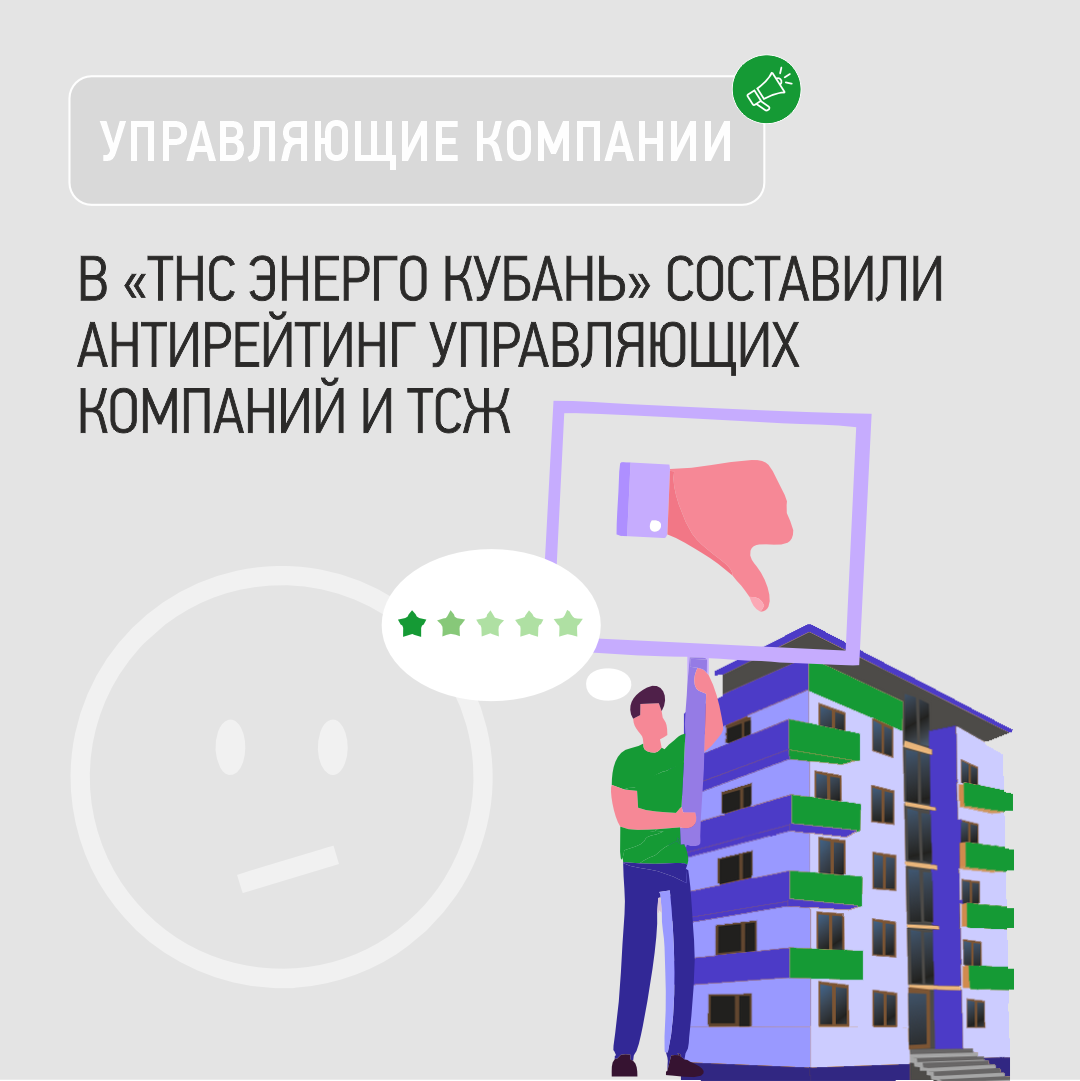 Пархоменко Анна,пресс-службаПАО «ТНС энерго Кубань»+7 (861) 997-70-01 доб.1455E-mail: pressa@kuban.tns-e.ru№ п/пИНННаименование УКМуниципальное образованиеЗадолженность на 01.02.2023, млн рубКоличество неоплаченных периодов12311118175ООО "УКЭСК"г. Краснодар35 2562622320235936ООО "УК "СОЧИ"г. Сочи25 2174732320141212ООО "Управляющая компания "Ремонтно-эксплуатационная организация-10"г. Сочи22 2443440107023931ООО "Интер-Строй"Тахтамукайский район Республики Адыгея18 7794952317076891ООО "УК "Ваш Дом"г. Сочи18 5093162311150997ООО "ТеплоЭнергетик"г. Краснодар16 5742372301075236ООО "ГАРАНТ "УПРАВЛЕНИЕ МКД"г. Анапа15 2562282319039944ООО "Управляющая компания "РЭУ-17"г. Сочи13 9363992310107653ООО УК "Восточно-Западная"г. Краснодар13 21916102311245141ООО УК "Надежная"г. Краснодар11 83018112311139457ООО "УК Гарант-Оптимум"г. Краснодар11 7404122318042422ООО "ДРУ-Краевое Управление г. Сочи"г. Сочи11 46740130107017529ООО "Строй-Комплекс"Тахтамукайский район Республики Адыгея11 39913142312116460ООО "Стройкомплекс"Тахтамукайский район Республики Адыгея11 30313152311203590ООО "УКЭСК-ЮГ"г. Краснодар10 75122